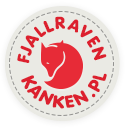 FORMULARZ ODSTĄPIENIA OD UMOWY - sklep kanken.pl (formularz ten należy wypełnić i odesłać tylko w przypadku chęci odstąpienia od umowy)Adresat: kanken.pl, ul. Przestrzenna 11, 70-800 Szczecin, e-mail: sklep@kanken.pl Ja/My(*) niniejszym informuję/informujemy(*) o moim/naszym odstąpieniu od umowy sprzedaży następujących rzeczy(*) umowy dostawy następujących rzeczy(*) ZWRACANE PRODUKTY - NAZWA:Imię i nazwisko konsumenta:											Data zawarcia umowy (*) /odbioru (*):										Numer zamówienia:												Numer telefonu:												Adres konsumenta, adres e-mail:										Data:														(*) Niepotrzebne skreślić.ZWROT NALEŻNOŚCINa konto: nazwa banku:					Dodatkowe uwagi:					Numer konta:	Podpis(tylko jeżeli formularz jest przesyłany w wersji papierowej)